Муниципальное бюджетное общеобразовательное учреждение средняя общеобразовательная школа сельского поселения  «Поселок Молодежный» Комсомольского  муниципального района Хабаровского краяРабочая программаАООП1по предмету «МАТЕМАТИКА» 6 классСтупень обучения: основное общее образованиеучитель:   Пигасина Елена Петровна, первая квалификационная категорияРабочая программа составлена на основепрограммы специальных (коррекционных) образовательных учреждений VIII вида: 5 – 9 классы под редакцией В.В.Воронковой.2023-2024 учебный годМатематика 6 класс (восьмой вид)Пояснительная запискаРабочая программа по математике для учащихся 5-9 классов, обучающихся по  специальным (коррекционным) программам VIII вида составлена на основе программы специальной (коррекционной) образовательной школы VIII вида для 5-9 классов, сборник 1, допущена Министерством образования РФ, под редакцией В.В.Воронковой, авторы М.Н. Перова, В.В.Эк.Рабочая программа включает пять разделов: пояснительную записку, тематический план, основное содержание тем учебного курса, требования к уровню подготовки обучающихся, критерии и нормы оценки знаний обучающихся, список литературы.Общая характеристика предметаМатематика обладает колоссальным воспитательным потенциалом: воспитывается интеллектуальная честность, критичность мышления, способность к размышлениям и творчеству.Обучение математике во вспомогательной школе носит предметно-практический характер, тесно связанный как с жизнью и профессионально-трудовой подготовкой учащихся, так и с другими учебными дисциплинами.Цель преподавания математики во вспомогательной школе состоит в том, чтобы:дать учащимся такие доступные количественные, пространственные и временные представления, которые помогут им в дальнейшем включиться в трудовую деятельность.Задачи:через обучение математике повышать уровень общего развития учащихся вспомогательных школ и по возможности наиболее полно скорректировать недостатки их познавательной деятельности и личностных качеств;развивать речь учащихся, обогащать её математической терминологией;воспитывать у учащихся целеустремленность, терпение, работоспособность, настойчивость, трудолюбие, самостоятельность, прививать им навыки контроля и самоконтроля, развивать у них точность и глазомер, умение планировать работу и доводить начатое дело до завершения.Математическое образование в основной специальной (коррекционной) школе VIII вида складывается из следующих содержательных компонентов (точные названия блоков): арифметика, геометрия.Арифметика призвана способствовать приобретению практических навыков, необходимых для повседневной жизни. Она служит базой для всего дальнейшего изучения математики, способствует логическому развитию и формированию умения пользоваться алгоритмами.Геометрия – один из важнейших компонентов математического образования, необходимая для приобретения конкретных знаний о пространстве и практически значимых умений, формирования языка описания объектов окружающего мира, для развития пространственного воображения и интуиции, математической культуры, для эстетического воспитания учащихся. Изучение геометрии вносит вклад в развитие логического мышления.Основные межпредметные связи осуществляются с уроками изобразительного искусства (геометрические фигуры и тела, симметрия), трудового обучения (построение чертежей, расчеты при построении), СБО (арифметических задач связанных с социализацией).Общая характеристика учебного процессаВ 5-9 классах из числа уроков выделяется один урок в неделю на изучение геометрического материала. Все чертежные работы выполняются с помощью инструментов на нелинованной бумаге.В рабочей программе предусмотрена дифференциация учебных требований к разным категориям детей по их обучаемости математическим знаниям и умениям. Программа определяет оптимальный объем знаний и умений по математике, который доступен большинству школьников. Учитывая особенности этой группы школьников, рабочая программа определила те упрощения, которые могут быть сделаны, чтобы облегчить усвоение основного программного материала. Указания относительно упрощений даны в примечаниях (перевод учащихся на обучение со сниженным уровнем требований следует осуществлять только в том случае, если с ними проведена индивидуальная работа).Методология преподавания математики В своей практике мы используем следующие методы обучения учащихся с интеллектуальной недостаточностью на уроках математики: (классификация методов по характеру познавательной деятельности).Объяснительно-иллюстративный метод, метод при котором учитель объясняет, а дети воспринимают, осознают и фиксируют в памяти.Репродуктивный метод (воспроизведение и применение информации)Метод проблемного изложения (постановка проблемы и показ пути ее решения)Частично – поисковый метод (дети пытаются сами найти путь к решению проблемы)Исследовательский метод (учитель направляет, дети самостоятельно исследуют).Наиболее продуктивным и интересным считаем создание проблемной ситуации, исследование, поиск правильного ответа.Для развития познавательных интересов стараемся выполнять следующие условия:избегать в стиле преподавания будничности, монотонности, серости, бедности информации, отрыва от личного опыта ребенка;не допускать учебных перегрузок, переутомления и низкой плотности режима работы использовать содержание обучения как источник стимуляции познавательных интересов;стимулировать познавательные интересы многообразием приемов занимательности(иллюстрацией, игрой, кроссвордами, задачами-шутками, занимательными упражнениями т.д.);специально обучать приемам умственной деятельности и учебной работы, использовать проблемно-поисковые методы обучения.Знания ученика будут прочными, если они приобретены не одной памятью, не заучены механически, а являются продуктом собственных размышлений и проб и закрепились в результате его собственной творческой деятельности над учебным материалом.В своей работе применяем эффективные формы обучения школьников с интеллектуальными нарушениями: индивидуально – дифференцированный подход, проблемные ситуации, практические упражнения. Прививаю и поддерживаю интерес к своему предмету по-разному: использую занимательные задания, загадки и ребусы, наглядные средства обучения, таблицы-подсказки.Содержание тем учебного курса6 класс (4 ч в неделю)Нумерация чисел в пределах 1 000 000. Получение единиц, круглых десятков, сотен тысяч в пределах 1 000 000, сложение и вычитание круглых чисел в пределах 1 000 000.Получение четырех-, пяти-, шестизначных чисел из разрядных слагаемых, расположение на разрядные слагаемые чтение, запись под диктовку, изображение на счетах, калькуляторе.Разряды; единицы десятки, сотни тысяч, класс тысяч, нумерационная таблица, сравнение соседних разрядов сравнение классов тысячи единиц.Округление чисел до единиц, десятков, сотен, тысяч. Определение количеств разрядных единиц и общего количества единиц десятков, сотен тысяч в числе. Числа простые и составные.Обозначение римскими цифрами чисел ХШ—ХХ..Устное (легкие случаи) и письменное сложение вычитание, умножение и деление на однозначное число и круглые десятки чисел в пределах 10000. Деление с остатком. Проверка арифметических действий.Устное и письменное сложение и вычитание чисел, полученных при измерении двумя мерами стоимости, длины, массы, времени.Обыкновенные дроби. Смешанные числа, их сравнение. Основное свойство обыкновенных дробей, Преобразования: замена мелких долей более крупными (сокращение), неправильных дробей целыми или смешанными числами. Сложение и вычитание дробей (и смешанных чисел) с одинаковыми знаменателями.Простые арифметические задачи на нахождение дроби от числа, на прямую пропорциональную зависимость, на соотношение: расстояние, скорость, время. Составные задачи на Встречное движение (равномерное, прямолинейное) двух тел.Взаимное положение прямых на плоскости (пересекаются, в том числе перпендикулярные не пересекаются, т. е. параллельные), в пространстве; наклонные горизонтальные вертикальные. Знаки и ||. Уровень, отвес.Высота треугольника, прямоугольника, квадрата. Геометрические тела — куб, брус. Элементы куба, бруса; грани, ребра, вершины, их количество, свойства.Масштаб: 1:1 000; 1:10000; 2 :1; 10 : 1; 100:1.Результаты освоения с обучающимися с легкой умственной отсталостью (интеллектуальными нарушениями) АООП оцениваются как итоговые на момент завершения образования.Освоение обучающимися АООП, которая создана на основе ФГОС, предполагает достижение ими двух видов результатов: личностных и предметных.  В структуре планируемых результатов ведущее место принадлежит личностным результатам, поскольку именно они обеспечивают овладение комплексом социальных (жизненных) компетенций, необходимых для достижения основной цели современного образования ― введения обучающихся с умственной отсталостью (интеллектуальными нарушениями) в культуру, овладение ими социокультурным опытом.Личностные результаты освоения АООП образования включают индивидуально-личностные качества и социальные (жизненные) компетенции обучающегося, социально значимые ценностные установки.К личностным результатам освоения АООП относятся:  1) осознание себя как гражданина России; формирование чувства гордости за свою Родину; 2) воспитание уважительного отношения к иному мнению, истории и культуре других народов; 3)  сформированность адекватных представлений о собственных возможностях, о насущно необходимом жизнеобеспечении; 4)  овладение начальными навыками адаптации в динамично изменяющемся и развивающемся мире; 5)  овладение социально-бытовыми навыками, используемыми в повседневной жизни;  6) владение       навыками      коммуникации         и          принятыми   нормами             социального взаимодействия; 7)  способность к осмыслению социального окружения, своего места в нем, принятие соответствующих возрасту ценностей и социальных ролей; 8) принятие и освоение социальной роли обучающегося, проявление социально значимых мотивов учебной деятельности; 9) сформированность навыков сотрудничества с взрослыми и сверстниками в разных социальных ситуациях; 10) воспитание эстетических потребностей, ценностей и чувств; 11)   развитие этических чувств, проявление доброжелательности, эмоционально-нравственной отзывчивости и взаимопомощи, проявление сопереживания к чувствам других людей; 12)             сформированность установки на безопасный, здоровый образ жизни, наличие мотивации к творческому труду, работе на результат, бережному отношению к материальным и духовным ценностям;    13)  проявление готовности к самостоятельной жизни.Предметные результаты освоения АООП образования включают освоенные обучающимися знания и умения, специфичные для каждой предметной области, готовность их применения.Задачи преподавания математики:Дать учащимся такие доступные количественные , пространственные, временные и геометрические представления, которые помогут им в дальнейшем включаться в трудовую деятельность;Использовать процесс обучения математике для повышения уровня общего развития учащихся с нарушением интеллекта и коррекции недостатков их познавательной деятельности и личностных качеств;Развивать речь учащихся и обогащать её математической терминологией;Воспитывать у учащихся целенаправленность, терпимость, работоспособность, настойчивость, трудолюбие, самостоятельность, навыки контроля и самоконтроля, развивать точность измерения и глазомер, умение планировать работу и доводить начатое дело до завершения.Основные требования к знаниям и умениям учащихся.Учащиеся должны знать:-десятичный состав чисел в пределах 1000000;-разряды и классы;-основное свойство обыкновенных дробей;-зависимость между расстоянием, скоростью и временем;-различные случаи взаимного положения прямых на плоскости и в пространстве;-свойство граней и рёбер куба и бруса.Учащиеся должны уметь:-устно складывать и вычитать круглые числа;-читать, записывать под диктовку, откладывать на счётах, калькуляторе, сравнивать (больше, меньше)числа в пределах 1000000;-чертить нумерационную таблицу: обозначать разряды и классы; вписывать в неё числа; сравнивать ; записывать числа, внесённые в таблицу, вне её;- округлять числа до любого заданного разряда в пределах 1000000;-складывать, вычитать, умножать и делить на однозначное число и круглые десятки числа в пределах 10000, выполнять деление с остатком;-выполнять проверку арифметических действий;-выполнять письменное сложение и вычитание чисел, полученных при измерении двумя мерами стоимости, длины и массы;-сравнивать смешанные числа;-заменять мелкие доли крупными, неправильные дроби целыми и смешанными числами;-складывать, вычитать обыкновенные дроби с одинаковыми знаменателями;-решать простые задачи на нахождение дроби от числа; разностное и кратное сравнение чисел, решать и составлять составные задачи на встречное движение двух тел;-чертить перпендикулярные прямые, параллельные прямые, на заданном расстоянии;-чертить высоту в треугольнике;-выделять, называть, пересчитывать элементы куба, бруса.Тематическое планирование.Календарно тематическое планирование по математике 6 класса для учащихся 8 вида6ч в неделюОбыкновенные дроби -11 часовСложение и вычитание обыкновенных дробей с одинаковыми знаменателями.Смешанные числа. 14 часов.Умножение и деление многозначных чисел на однозначное число и круглые десятки. 20 часов.Геометрический материал 22 часаПовторение - 24 ч.Формы контроля уровня достижения учащихся и критерии оценкиСистематический контроль знаний и умений учащихся –  одно  из  основных условий повышения качества  обучения. Умелое  владение  учителем различными  формами  контроля  знаний  и   умений   способствует   повышению заинтересованности учащихся в изучении предмета,  предупреждает  отставание, обеспечивает активную работу каждого ученика. Контроль знаний, умений и навыков учащихся является важной составной частью процесса обучения. Целью контроля является определение качества усвоения учащимися программного материала, диагностирование и корректирование их знаний и умений, воспитание ответственности к учебной работе. Для выяснения роли контроля в процессе обучения математике рассматривают его наиболее значимые функции: обучающую, диагностическую, прогностическую, развивающую, ориентирующую и воспитывающую.Формы контроля: индивидуальный, групповой и фронтальный. При выборе форм контроля необходимо учитывать индивидуальные особенности учащихся по математике и их математические способности. 1. Индивидуальный контроль. При индивидуальном контроле каждый ученик получает свое задание,  которое он  должен  выполнить  без  посторонней   помощи.   Такая   форма   контроля целесообразна в  случае,  если  требуется  выяснить  индивидуальные  знания, способности и возможности отдельных учащихся. Такая форма контроля всегда планируется: учитель намечает, когда, кого, с какой целью спросить и какие для этого использовать средства.2. Групповой контроль. При проведении такого контроля класс временно делится на несколько  групп (от 2 до  10  учащихся)  и  каждой  группе  дается  проверочное  задание.  В зависимости от  цели  контроля  группам  предлагают  одинаковые  или  разные задания.Групповую форму контроля применяется:а) При повторении с целью обобщения и систематизации учебного материала.б) При выделении приемов и методов решения задачв) При выявлении наиболее рационального  решения  задач  или  доказательства теорем.Иногда групповой контроль проводят в виде уплотненного опроса.3. Фронтальный контроль. При фронтальном контроле задания предлагаются всему  классу.  В  процессе этого  контроля  изучается  правильность  восприятия  и  понимания  учебного материала, вскрываются слабые стороны  в  знаниях  учащихся,  обнаруживаются недочеты, пробелы, ошибки  в  работах  и  ответах  учащихся.  Это  позволяет учителю вовремя наметить меры по их преодолению и устранению.Типы контроля. Различают три типа контроля: внешний контроль учителя за деятельностью учащихся, взаимоконтроль и самоконтроль учащихся. Особенно важным для развития учащихся является самоконтроль, потому что в этом случае учеником осознается правильность своих действий, обнаружение совершенных ошибок, анализ их и предупреждение в дальнейшем. Взаимный контроль. Он содействует выработке  таких  качеств  личности,  как  честность  и справедливость,  коллективизм.  Взаимный  контроль  помогает  также  учителю осуществлять проверку знаний учащихся. Наиболее рационально использовать  взаимную   проверку при   готовности   к   уроку (констатирующей взаимоконтроль выполнения домашнего  задания)  и  частичной, эпизодической взаимопроверки  знаний  учащихся  (рецензирование  ответов  на уроке,  рецензирование  письменных  работ). Взаимопроверка знаний значительно активизирует деятельность  учащихся, повышает интерес к знаниям.  В  ходе  взаимного  контроля раскрываются  индивидуальные  особенности  детей,   их   взаимоотношения   с товарищами. Самоконтроль. Обычным  способом  организации  самоконтроля   в   процессе   обучения математике является указание  ответа  (известного  заранее  или  сообщаемого учениками друг  другу).  Это помогает им самостоятельно выполнять  учебные задания даже в тот момент, когда у них еще не выработаны прочные навыки. Среди учебных заданий, стимулирующих самоконтроль в  работе  учащихся, определенное место занимают задания  с  программированным  контролем.  Такие задания позволяют увеличить  интенсивность  самостоятельной  учебной  работы учащихся,  удобны  для  организации  фронтальной  работы   и   коллективного обсуждения полученных индивидуальных результатов.      Последовательно работая над привитием умений, связанных с контролем  и самоконтролем  в  математической  деятельности  учащихся,   растет  общая   математическая   культура школьников, их работы и ответы становятся более грамотными.Виды контроля:Методы контроля :  устная  проверка,  проверка  письменно- графических  работ, проверка практических работ. Устная проверка. Устная проверка проводится в форме фронтальной беседы, когда учитель задает вопросы всем учащимся. При этом происходит непосредственный контакт учителя с классом. При опросе кого-либо из учащихся все остальные должны внимательно следить за ответом, поправляя и дополняя его. Устная фронтальная проверка не позволяет установить всю глубину усвоенных понятий, но зато в течение короткого времени можно  уточнить, насколько весь класс усвоил основные представления об изучаемом материале или объекте, умеют ли дети обобщать и систематизировать знания, устанавливать простейшие связи. При фронтальном опросе отметки выставляются в конце урока, обращая внимание на правильность и полноту ответа, последовательность изложения, качество речи. Проверка письменно – графических работ. Вторым  широко  применяемым  методом  контроля  в   обучении   математике является  проверка  письменно-графических  работ.  Этот  метод  имеет   свои качественные  особенности:  большая  объективность  по  сравнению  с  устной проверкой, охват нужного числа  проверяемых,  экономия  времени.  Применение письменных работ используется для:1) Проверки знания теоретического материала2) Умения применять его к решению задач3) Контроля сформированных навыковПроверка практических работ. С помощью этого метода получаем данные об  умении  учащихся  применять полученные знания при решении практических  задач,  пользоваться  различными таблицами, формулами, чертежными и измерительными инструментами, приборами.  Все работы проверяемся,  но  оцениваются  по-разному,  по  результатам  обзорных работ оценки выставляемся  в  журнал,  по  результатам  тренировочных  работ можно выставить лишь положительные оценки.Нетрадиционные виды контроля. На уроках возможны короткие проверочные работы нетрадиционного вида. В каждой теме выделяются ключевые понятия и термины, которые могут быть положены в основу кроссвордов, головоломок, ребусов, шарад, викторин. Для ряда тем специально разрабатываются кроссворды, содержащие понятия одной определенной темы, есть достаточное количество кроссвордов, включающих в себя основные понятия предмета. Решение кроссвордов - занятие увлекательное и полезное, позволяет тренировать память. Кроссворд. Кроссворды, применяемые для контроля знаний, подразделяются на кроссворды для текущей, тематической или обобщающей проверки. Первые направлены на проверку базовых знаний учащихся по текущему материалу, количество вопросов в них составляет 10-12. Вторые – на проверку базовых и дополнительно полученных знаний по определенной теме, в них рекомендуется использовать не более 15-25 вопросов. Третьи - на общую проверку знаний по большому блоку материала (за четверть, полугодие, год), количество вопросов в них – 15-25.Этот метод проверки - только дополнительный к известным методам контроля, но не альтернативный им, поскольку не дает возможности проверить глубину понимания изученного материала.Викторина. Викторина – это совокупность не менее десяти вопросов по определенной тематике, на которые необходимо дать краткие и емкие ответы. Викторины как средство обучения имеет смысл включать в учебный процесс на начальной стадии урока или на стадии его завершения. Первый вариант позволяет реализовать контроль или актуализацию знаний, второй способствует закреплению и контролю уровня усвоения материала. Отводимое на работу с викторинами время не должно превышать 5 - 6 минут.Сначала учитель объявляет тему викторины. После объявления темы задается не менее десяти вопросов, на которые обучаемые дают ответы. Далее следует серия обобщающих вопросов или заданий, ответы на которые непосредственно оцениваются учителем.Средства осуществления контроля: -  Устный опрос учащихся у доски,  - Самопроверка по образцу после  объяснения нового материала,  - Взаимопроверка с помощью образца,  - Проверка  учителем  тетрадей  с домашним заданием,  - Математический  диктант,   - Самостоятельная  и  контрольная работы,  - Зачёт, тестовые задания и другие.ПРОВЕРКА ЗНАНИЙ И УМЕНИЙ УЧАЩИХСЯПО МАТЕМАТИКЕ, ОБУЧАЮЩИХСЯ ПО ПРОГРАММЕ СК(О) VIII ВИДАЗнания и умения учащихся по математике оцениваются по результатам их индивидуального и фронтального опроса, текущих и итоговых письменных работ. 1. Оценка устных ответовОценка «5»ставится ученику, если он;  а) дает правильные, осознанные ответы на все поставленные вопросы, может подтвердить правильность ответа предметно-практическими  действиями, знает и умеет применять правила умеет самостоятельно оперировать изученными  математическими представлениями;  б) умеет самостоятельно,  с минимальной  помощью учителя, правильно решить задачу, объяснить ход решения;  в) умеет производить и объяснять устные  и  письменные вычисления;  г) правильно узнает и называет геометрические фигуры,  их  элементы, положение фигур по отношению друг к другу на плоскости их  пространстве,  д) правильно выполняет работы по измерению и черчению с помощью измерительного и чертежного инструментов,  умеет объяснить последовательность работы.Оценка «4» ставится ученику,  если его ответ в основном  соответствует  требованиям, установленным  для оценки «5», но:   а) при ответе ученик допускает отдельные неточности,  оговорки,  нуждается  в  дополнительных  вопросах, помогающих  ему  уточнить ответ;  б)  при  вычислениях,  в  отдельных  случаях, нуждается  в дополнительных  промежуточных записях,  назывании  промежуточных  результатов  вслух,  опоре  на образы  реальных  предметов;  в)  при решении задач нуждается  в  дополнительных  вопросах  учителя,  помогающих анализу предложенной задачи  уточнению  вопросов  задачи,  объяснению выбора действий;  г) с незначительной по мощью учителя правильно узнает и называет геометрические фигуры, их элементы, положение фигур на  плоскости,  в пространстве,  по отношению  друг  к  другу;  д) выполняет работы по измерению  и черчению  с недостаточной точностью.Все недочеты в работе ученик  легко исправляет  при  незначительной  помощи учителя,  сосредоточивающего внимание ученика на существенных особенностях задания,  приемах его выполнения, способах  объяснения.  Если ученик в  ходе ответа замечает  и  самостоятельно исправляет  допущенные ошибки,  то ему может быть поставлена оценка «5».Оценка «З»  ставится ученику,  если он: а)  при незначительной помощи учителя или учащихся класса дает правильные ответы  на поставленные  вопросы, формулирует правила может их применять;  б) производит  вычисления с опорой  на различные виды счетного материала,  но с соблюдением алгоритмов действий;  в) понимает и записывает после обсуждения  решение  задачи  под руководством учителя;  г) узнает и называет геометрические  фигуры,  их элементы, положение фигур на  плоскости  и в  пространстве  со значительной  помощью учителя или учащихся,  или  с  использованием записей  и  чертежей в тетрадях,  в учебниках,  на таблицах,  с  помощью  вопросов  учителя;  д) правильно  выполняет  измерение  и черчение  после  предварительного обсуждения  последовательности работы демонстрации приёмов  ее  выполнения. Оценка  «2»  ставится ученику, если он обнаруживает,  незнание большей части программного материала не может воспользоваться помощью учителя,  других учащихся. Оценка «1»  ставится  ученику в том случае,  если  он  обнаруживает  полное незнание программного материала, соответствующего его познавательным возможностям. 2. Письменная проверка знаний и умений учащихсяУчитель проверяет и  оценивает все письменные работы учащихся.  При оценке письменных работ используются  нормы  оценок письменных контрольных работ, при этом учитывается уровень самостоятельности ученика, особенности его развития. По своему содержанию письменные контрольные  работы  могут быть либо однородными  (только задачи,  только примеры,  только  построение геометрических фигур и т. д.), либо комбинированными,— это зависит от цели работы,  класса и объема проверяемого  материала. Объем  контрольной работы должен быть таким,  чтобы на ее выполнение учащимся требовалось:  во втором  полугодии  I класса  25—35 мин,  во II — IV классах 25—40 мин,  в V — IХ классах 35 — 40 мин.  Причем  за указанное время учащиеся должны не только выполнить работу,  но и успеть ее проверить.В  комбинированную контрольную работу могут быть включены;  1—3 простые задачи,  или  1—3  простые задачи и составная (начиная со II класса), или 2 составные задачи,  примеры  в  одно  и  несколько арифметических действий (в том числе и на порядок действий, начиная с III класса) математический  диктант, сравнение  чисел,  математических  выражений,  вычислительные,   измерительные задачи или другие  геометрические  задания.  При оценки письменных  работ учащихся по математике  грубыми  ошибками следует считать;  неверное  выполнение  вычислений  вследствие  неточного применения   правил  и  неправильное  решение  задачи  (неправильный выбор, пропуск действий,   выполнение  ненужных  действий, искажение смысла  вопроса, привлечение  посторонних или потеря необходимых числовых данных),  неумение правильно выполнить измерение и построение геометрических фигур. Негрубыми ошибками считаются ошибки допущенные в процессе списывания числовых  данных (искажение, замена), знаков  арифметических действий, нарушение в формулировке вопроса (ответа) задачи, правильности расположения записей, чертежей. небольшая неточность в измерении и черчении.Оценка не снижается за грамматические ошибки, допущенные в работе. Исключение составляют  случаи написания  тех слов и  словосочетаний,  которые широко  используются  на  уроках  математики  (названия компонентов и результатов, действий,  величин и др.).При оценке  комбинированных работ:Оценка «5»  ставится,  если вся  работа  выполнена  без ошибок. Оценка «4»  ставится,  если в работе имеются  2—3 негрубые ошибки.Оценка «3»  ставится, если решены простые задачи,  но не решена  составная  или решена одна из двух составных задач,  хотя и с негрубыми ошибками, правильно выполнена большая часть других заданий.Оценка «2»  ставится, если не решены задачи, но сделаны попытки их  решить и выполнено  менее половины других заданий. Оценка «1»   ставится, если ученик  не приступал к решению задач;  не выполнил других заданий. При оценке работ, состоящих из примеров и других заданий,  в  которых  не предусматривается  решение задач:Оценка «5»   ставится, если все задания выполнены правильно.Оценка «4»   ставится, если допущены 1—2  негрубые ошибки.Оценка «3»   ставится, если допущены 1—2  грубые ошибки или  3—4 негрубые.Оценка «2»   ставится, если допущены  3—4  грубые  шибки и  ряд негрубых. Оценка «1»   ставится, если допущены ошибки в выполнении большей части заданий. При оценке работ, состоящих только из задач с геометрическим содержанием (решение задач на вычисление  градусной  меры углов,  площадей,  объемов и т. д., задач на измерение  и  построение и др.): Оценка «5»   ставится, если все задачи  выполнены правильно. Оценка «4»   ставится, если допущены 1-— 2 негрубые ошибки при решении задач на вычисление или измерение,  а построение выполнено недостаточно точно. Оценка «3»   ставится, если не решена одна из двух-трех данных задач на вычисление, если при измерении допущены небольшие неточности;  если построение выполнено правильно, но допущены ошибки при  размещении чертежей на листе бумаги, а также при обозначении геометрических фигур буквами.Оценка «2»   ставится, если не решены две задачи на вычисление,  получен неверный результат при измерении или нарушена последовательность построения геометрических фигур.Оценка «1»   ставится, если не решены  две задачи на вычисление, получены неверные результаты при измерениях, не построены заданные геометрические фигура.3. Итоговая оценка знаний и умений учащихся1. За год знания и умения учащихся оцениваются одним баллом.2. При выставлении итоговой оценки  учитывается  как  уровень знаний ученика, так и овладёние им практическими умениями.З. Основанием для выставления  итоговой отметки служат: результаты  наблюдений учителя за повседневной  работой ученика, текущих и итоговых контрольных работ.Литература и средства обученияУчебно-методические средства обучения рабочей программыПрограммы для 5-9 классов специальных (коррекционных) учреждений VIII вида: Сб.1. –М.: Гуманист. Изд. Центр ВЛАДОС, под редакцией доктора педагогических наук В.В.Воронковой, 2011. – 224 с.  Учебник «Математика» для 6 класса специальных (коррекционных) образовательных учреждений VIII вида под ред. Г.М.Капустиной, М.Н. Перовой, Москва «Просвещение», 2011.Перова М.Н. Методика преподавания математики в специальной (коррекционной) школе VIII вида: Учеб. для студ. дефект. фак. педвузов. —4-е изд., перераб. —М.: Гуманист. изд. центр ВЛАДОС, 2001. —408 с.: ил. —(коррекционная педагогика).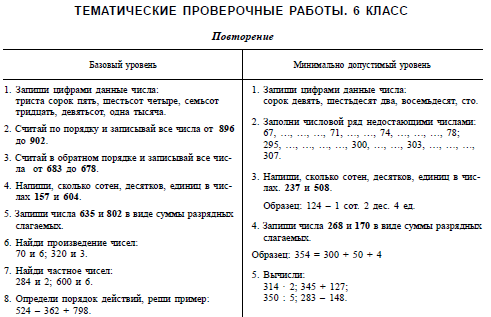 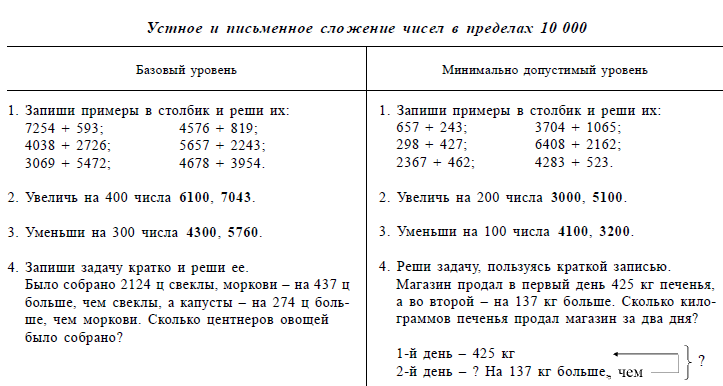 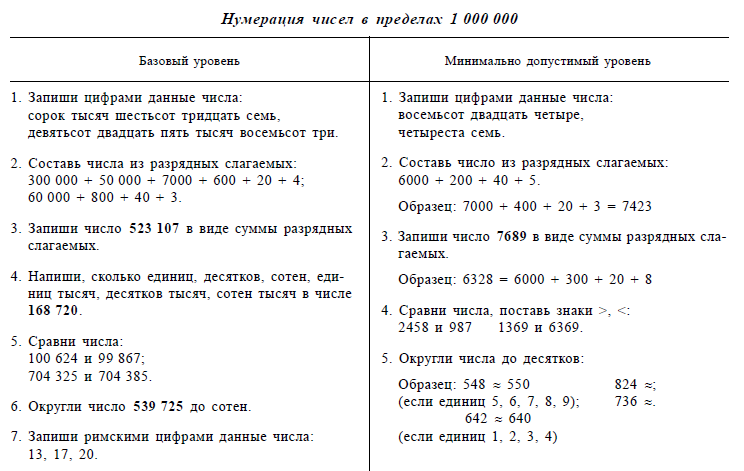 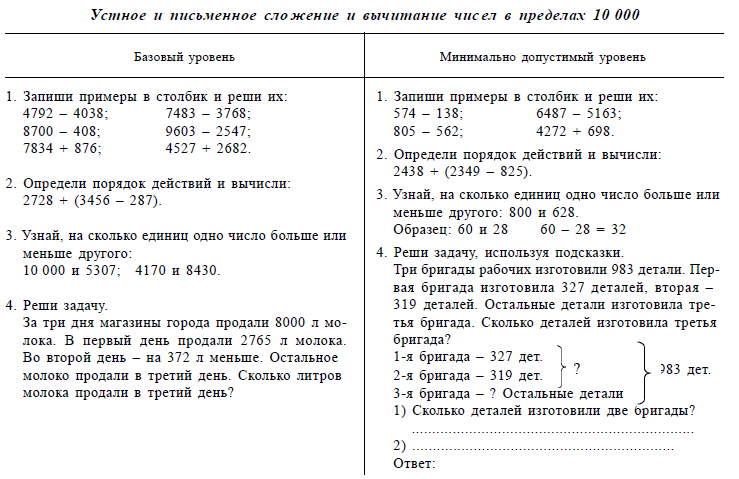 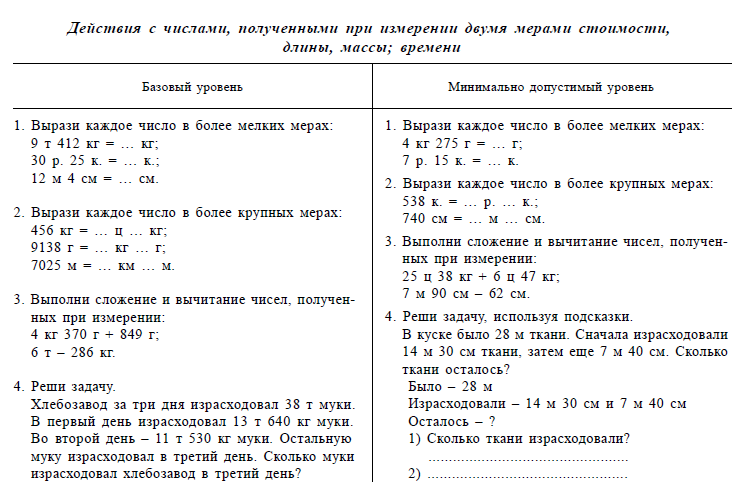 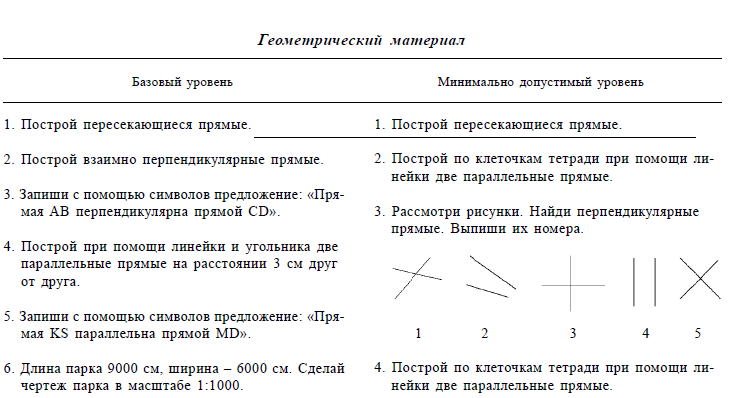 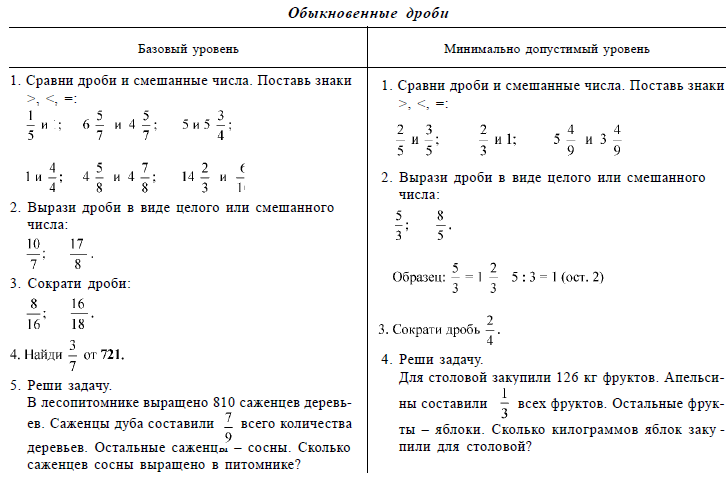 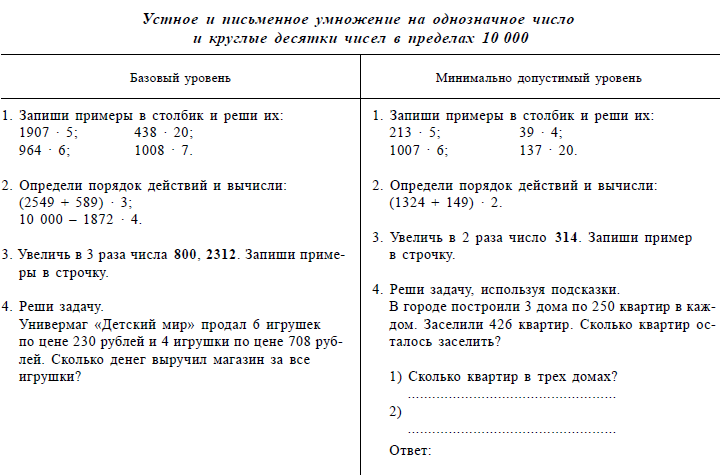 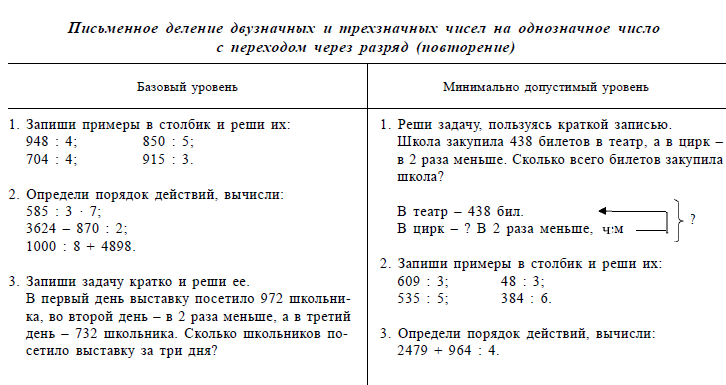 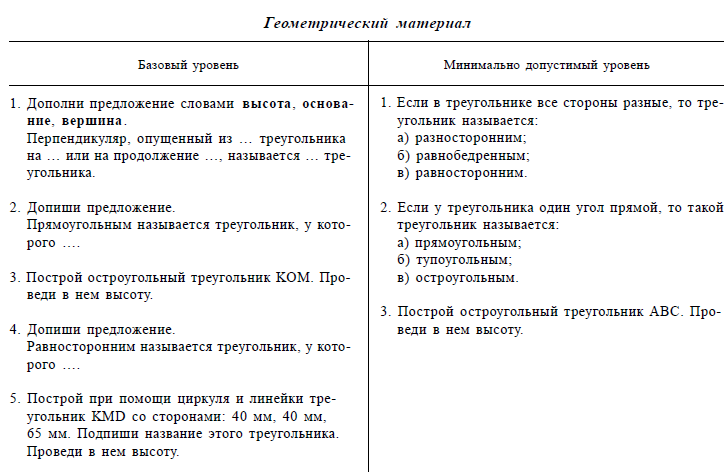 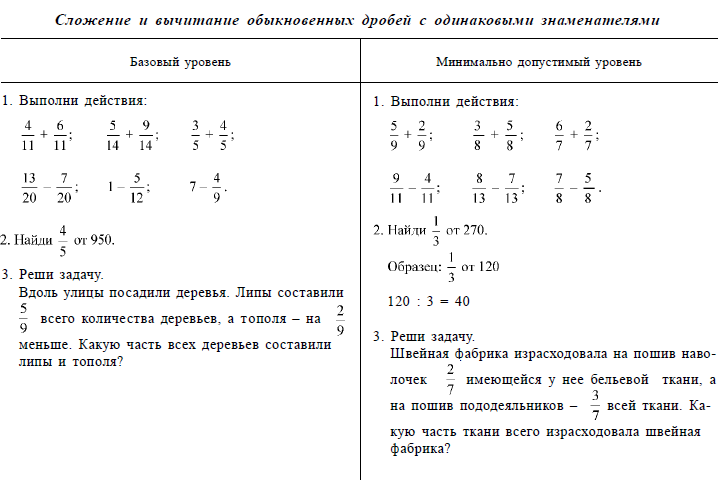 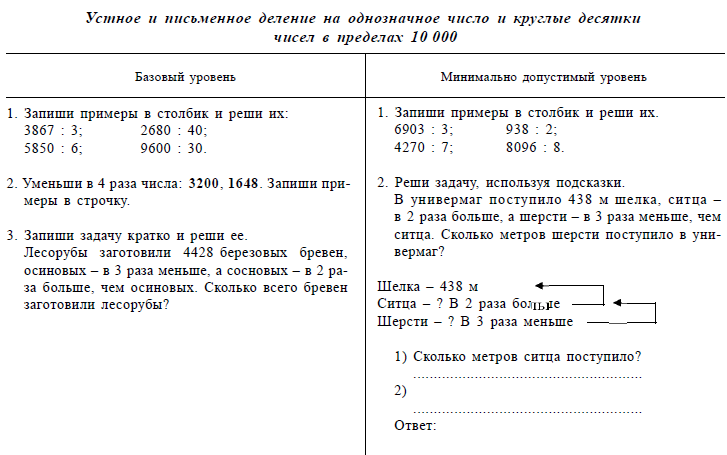 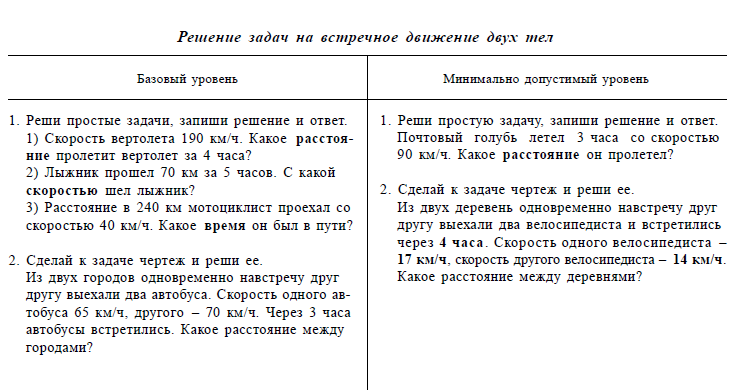 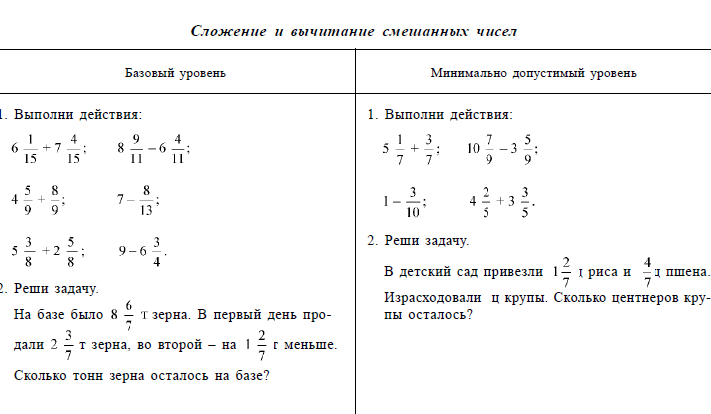 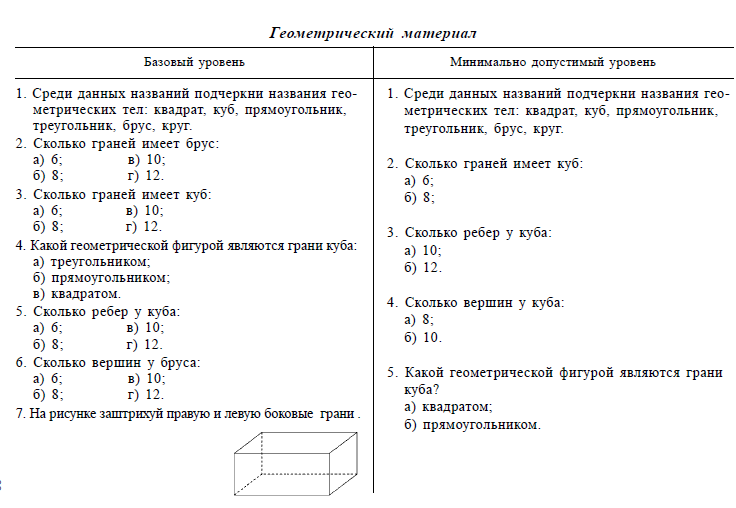 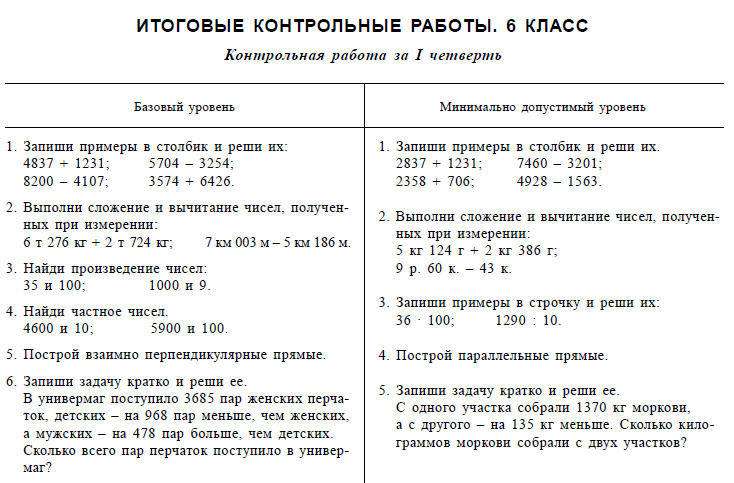 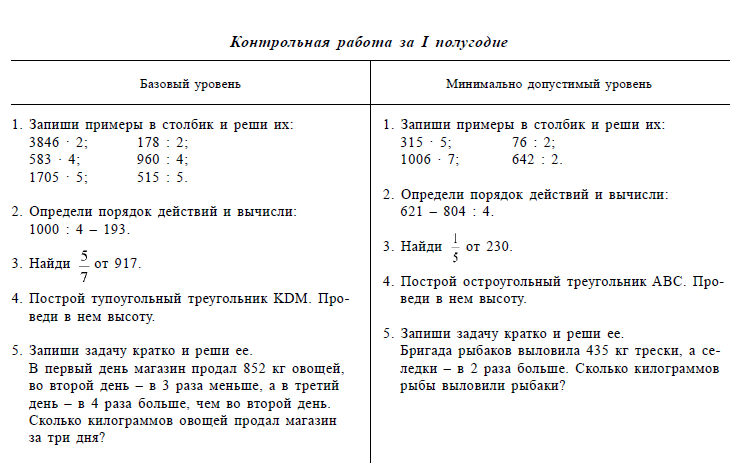 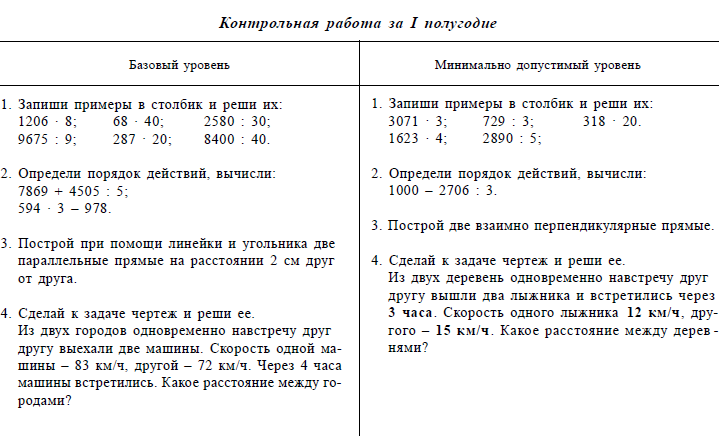 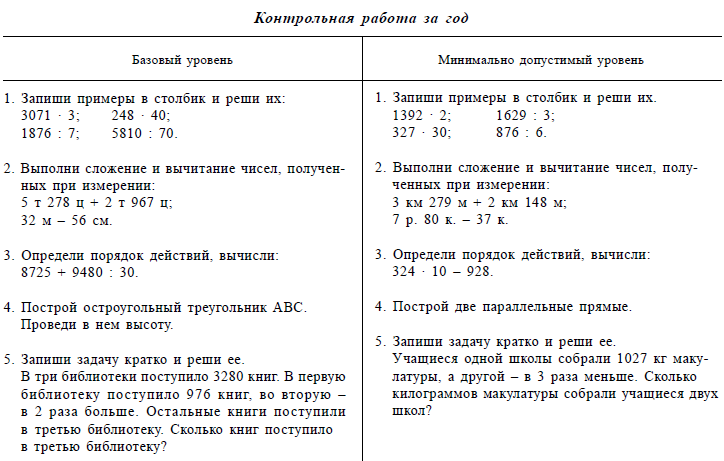 «Согласовано»Руководитель МО__________М.Ю.СыроваПротокол №1от «29» августа 2023г.«Согласовано»Заместитель руководителя по УМР ОУ __________ Н.Е. Максимова.«29» августа 2023г«Согласовано»	Директор ОУ________ О.Е.Иваровская«29» августа 2023г №ТемаКоличество часов1Тысяча.262Нумерация многозначных чисел103Сложение и вычитание чисел в пределах 1000094Обыкновенные дроби 115Сложение и вычитание обыкновенных дробей с одинаковыми знаменателями. Смешанные числа.146Умножение и деление многозначных чисел на однозначное число и круглые десятки. 207Геометрический материал.228Повторение.24№ТемаД/зД/зКол-во часовРазвитие речиУчебные уменияРазвитие психических процессов и их коррекция.Тысяча  - 26ч.Тысяча  - 26ч.Тысяча  - 26ч.Тысяча  - 26ч.Тысяча  - 26ч.Тысяча  - 26ч.Тысяча  - 26ч.1-4Нумерация.№4 №7№20 №33, 34№4 №7№20 №33, 344Однозначное число,  двузначное число, трёхзначное число. Разряд.Читать трёхзначные числа, выполнять сравнение чисел в  пределах сотни, вписывать трёхзначное число в таблицу разрядов и классов, записывать число в виде суммы разрядных слагаемых.Развитие грамотного стоя речи, умения анализировать, строить логическое умозаключение.5Простые и составные числа.№39№391Понятия четного и нечетного чисел, простого и составного чисел.Уметь распознавать простые и составные числа.Развитие грамотного стоя речи, умения анализировать, строить логическое умозаключение.6-9Арифметические действия с целыми числами.№41№48№53(3 ст)55(3)№85(3)86(3)№41№48№53(3 ст)55(3)№85(3)86(3)4Сумма. Слагаемое.Разность.Уменьшаемое, вычитаемое.Переход  через разряд.Чётное и нечётное числа.Уметь выполнять сложение и вычитание целых чисел в пределах 1000,  выполнять умножение и деление на однозначное число. Решать задачи в два действия.Развитие вычислительных навыков, развитие памяти, умение анализировать полученный результат.10-17Преобразование чисел, полученных при измерении. Сложение и вычитание.№92(1)№93(1)№95(2)№104(2,3), 112(3ст.)№105(3)№106(2ст.)№110, 111(2ст.)№92(1)№93(1)№95(2)№104(2,3), 112(3ст.)№105(3)№106(2ст.)№110, 111(2ст.)8Единицы измерения массы, длины, времени.Уметь заменять крупные меры более мелкими и наоборот. Выполнять сложение и вычитание чисел, полученных при измерении.Развитие грамотного стоя речи, умения анализировать, выполнять действия по алгоритму.18Контрольная работа по теме: «Сложение и вычитание чисел с переходом через разряд в пределах 1000».Контрольная работа по теме: «Сложение и вычитание чисел с переходом через разряд в пределах 1000».Контрольная работа по теме: «Сложение и вычитание чисел с переходом через разряд в пределах 1000».Контрольная работа по теме: «Сложение и вычитание чисел с переходом через разряд в пределах 1000».Контрольная работа по теме: «Сложение и вычитание чисел с переходом через разряд в пределах 1000».Контрольная работа по теме: «Сложение и вычитание чисел с переходом через разряд в пределах 1000».19-21Умножение и деление на однозначное число в пределах 1000. №113(3,4ст,)№115(1)№120(2)№122 №113(3,4ст,)№115(1)№120(2)№1223Компоненты действия умножения: первый, второй множитель, произведение. Компоненты действия деления: делимое, делитель, частноеУчащиеся должны  знать:- компоненты действий умножения и деления;- алгоритм умножения на 10, 100, 1000 и деления на 10, 100, 1000 с остатком и без остатка22-23Арифметические действия с целыми числами в пределах 1000.№ 125(2)№ 126(3)№ 125(2)№ 126(3)2Компоненты действия умножения: первый, второй множитель, произведение. Компоненты действия деления: делимое, делитель, частноеУметь выполнять устно вычисления круглых чисел в пределах 1000, выполнять сложение и вычитание чисел в пределах 1000. Решать задачи в два - три действия. Уметь выполнять проверку сложения и вычитания.Развить  вычислительных навыков.24-25Решение примеров в два, три действия.№ 245(2ст.) № 256(2ст)№ 245(2ст.) № 256(2ст)2Компоненты действия умножения: первый, второй множитель, произведение. Компоненты действия деления: делимое, делитель, частноеУметь выполнять устно вычисления круглых чисел в пределах 1000, выполнять сложение и вычитание чисел в пределах 1000. Решать задачи в два - три действия. Уметь выполнять проверку сложения и вычитания.Развить  вычислительных навыков.26Решение арифметических задач в 2-3 действия.№254, 260(2)№254, 260(2)1Компоненты действия умножения: первый, второй множитель, произведение. Компоненты действия деления: делимое, делитель, частноеУметь выполнять устно вычисления круглых чисел в пределах 1000, выполнять сложение и вычитание чисел в пределах 1000. Решать задачи в два - три действия. Уметь выполнять проверку сложения и вычитания.Развить  вычислительных навыков.Нумерация многозначных чисел – 10ч.Нумерация многозначных чисел – 10ч.Нумерация многозначных чисел – 10ч.Нумерация многозначных чисел – 10ч.Нумерация многозначных чисел – 10ч.Нумерация многозначных чисел – 10ч.Нумерация многозначных чисел – 10ч.27-35Нумерация многозначных чисел.№132     №142     №146№159№167№172№175№179(3,4ст)№185№132     №142     №146№159№167№172№175№179(3,4ст)№1859Таблица разрядов в пределах 1000000.Уметь раскладывать число на разрядные слагаемые. Считать единицами, десятками, сотнями.Развитие памяти, внимания.36Римская нумерация.№194№1941Римская запись чисел от 1 до 20. Уметь читать римские числа, записывать число римскими цифрами.Развитие памяти, внимания.Сложение и вычитание чисел в пределах 10000 – 9ч.Сложение и вычитание чисел в пределах 10000 – 9ч.Сложение и вычитание чисел в пределах 10000 – 9ч.Сложение и вычитание чисел в пределах 10000 – 9ч.Сложение и вычитание чисел в пределах 10000 – 9ч.Сложение и вычитание чисел в пределах 10000 – 9ч.Сложение и вычитание чисел в пределах 10000 – 9ч.37-40Сложение и вычитание чисел в пределах 10000.№ 208,№212№220(3)№226(2)№236(2)№240(3)№243(3)№248(2ст.)№ 208,№212№220(3)№226(2)№236(2)№240(3)№243(3)№248(2ст.)4Слагаемое, сумма.Уметь выполнять устно вычисления круглых чисел в пределах 10000, выполнять сложение и вычитание чисел в пределах 10000. Решать задачи в два - три действия. Уметь выполнять проверку сложения и вычитания.Развитие вычислительных навыков.41Контрольная работа по теме:  «Сложение и вычитание в пределах 10000».Контрольная работа по теме:  «Сложение и вычитание в пределах 10000».Контрольная работа по теме:  «Сложение и вычитание в пределах 10000».Контрольная работа по теме:  «Сложение и вычитание в пределах 10000».Контрольная работа по теме:  «Сложение и вычитание в пределах 10000».Контрольная работа по теме:  «Сложение и вычитание в пределах 10000».42-45Сложение и вычитание чисел, полученных при измерении.Сложение и вычитание чисел, полученных при измерении.№273(2),№275(2ст.)№286(3),№290(3ст)№300(2ст), № 305 № 302(1ст)4Таблицу перевода более крупных единиц в более мелкие. Единицы измерения массы, длины, времени, стоимости.Уметь складывать и вычитать числа, полученные при измерении.Развитие грамотного стоя речи, умения анализировать, выполнять действия по алгоритму.46Обыкновенные дроби.№3121Правильная дробь, неправильная дробь, числитель, знаменатель.Уметь читать дроби, сравнивать дроби с одинаковыми числителями или знаменателями, различать правильные и неправильные дроби.Развитие грамотного стоя речи, умения анализировать, выполнять действия по алгоритму.47Образование смешанных чисел.Сравнение смешанных чисел.№316№3201Смешанное число. Правило сравнения смешанных чисел.Узнавать смешанные числа. Уметь сравнивать смешанные числа.Развитие грамотного стоя речи, умения анализировать, выполнять действия по алгоритму.48-49Основное свойство дроби.№323№324№3262Основное свойство дроби.Выражать данные дроби в более мелких дробях.Развитие грамотного стоя речи, умения анализировать, выполнять действия по алгоритму.50-51Преобразование обыкновенных дробей.№329(2)№331№332(4)2Правило замены смешанного числа неправильной дробью.Уметь выражать дробь в виде целого или смешанного числа.Развитие грамотного стоя речи, умения анализировать, выполнять действия по алгоритму.52-53Нахождение дроби от числа.№335(3,4)№337(3), 338№340(2)2Алгоритм нахождения части от числа.Уметь находить часть от числа.Развитие грамотного стоя речи, умения анализировать, выполнять действия по алгоритму.54-55Нахождение нескольких частей от числа.№346(2)№348(5,6), 351(3ст.)№3562Алгоритм нахождения нескольких частей от числа.Уметь находить несколько частей от числа.Развитие грамотного стоя речи, умения анализировать, выполнять действия по алгоритму.56Контрольная работа №2 по теме: «Обыкновенные дроби».Контрольная работа №2 по теме: «Обыкновенные дроби».Контрольная работа №2 по теме: «Обыкновенные дроби».Контрольная работа №2 по теме: «Обыкновенные дроби».Контрольная работа №2 по теме: «Обыкновенные дроби».57-60Сложение и вычитание обыкновенных дробей с одинаковыми знаменателями.№379, 380№400№403(2) №405(3)№409(4,5ст.)№415(4,5ст.)4Правило сложения и вычитание обыкновенных дробей с одинаковыми знаменателями.Правило вычитания дроби из единицы.Уметь складывать и вычитать обыкновенные дроби с одинаковыми знаменателями, вычитать дроби из единицы.Развитие грамотного стоя речи, умения анализировать, выполнять действия по алгоритму.61-67Сложение и вычитание смешанных чисел.№419(3ст.), 420(1,2ст.) №428(2ст.), №429(3ст.)№437, №440(4ст.)№446, №448(2ст.)№455(3 ст.), №456(3ст.)№460(3ст.), №461(2ст.)№470, №472(3ст.)№477(1,2ст.), №480(2ст.)7Правила сложения смешанных чисел, вычитания смешанных чисел.Уметь складывать и вычитать смешанные числа. Развитие грамотного стоя речи, умения анализировать, выполнять действия по алгоритму. Развитие вычислительных навыков.68Контрольная работа№3  по теме «Сложение и вычитание дробных и смешанных чисел».Контрольная работа№3  по теме «Сложение и вычитание дробных и смешанных чисел».Контрольная работа№3  по теме «Сложение и вычитание дробных и смешанных чисел».Контрольная работа№3  по теме «Сложение и вычитание дробных и смешанных чисел».Контрольная работа№3  по теме «Сложение и вычитание дробных и смешанных чисел».69-70Скорость. Время. Расстояние.№485(3,4), №487(3,4) №492(3), №494№5082Понятие скорости.Уметь решать задачи на нахождение времени, скорости и расстояния. Решать и составлять задачи на  встречное движение двух тел.Развивать умение строить умозаключения. Уметь анализировать.71-77Умножение многозначных чисел на однозначное число и круглые десятки.№513(4,5ст.) ,№516(4ст.)№526(2 ст.), №529(2ст.)№547(3ст.), №548(4ст.)№568, №571(2ст)7Знать таблицу умножения. Правило умножения на круглые десятки.Выполнять умножение многозначных чисел на однозначное число и круглые десятки.Развитие вычислительных навыков.78-87Деление многозначных чисел на однозначное число и круглые десятки.№591(4ст.)№592(4ст.)№607(3ст.) №612(3ст.)№621(4ст.)№622(3ст.) №631(3ст.)№642(4,5ст.)№648(3ст.)№654(2,3ст.)10Алгоритм деления многозначных чисел на однозначное число .Выполнять деления многозначных чисел на однозначное число и круглые десятки.Развитие вычислительных навыков.88-89Деление с остатком.№689(1(4ст.)) №690(1(4ст.))2Остаток от деленияВыполнять деление с остатком.Развитие вычислительных навыков. 90Контрольная работа по теме: «Деление и умножение многозначных чисел на однозначное число и круглые десятки».Контрольная работа по теме: «Деление и умножение многозначных чисел на однозначное число и круглые десятки».Контрольная работа по теме: «Деление и умножение многозначных чисел на однозначное число и круглые десятки».Контрольная работа по теме: «Деление и умножение многозначных чисел на однозначное число и круглые десятки».Контрольная работа по теме: «Деление и умножение многозначных чисел на однозначное число и круглые десятки».№ТемаД/зКол-во часовРазвитие речиУчебные уменияРазвитие психических процессов и их коррекция.Повторение – 6чПовторение – 6чПовторение – 6чПовторение – 6чПовторение – 6чПовторение – 6ч91Виды линий: прямая, ломанная, кривая, луч, отрезок.Виды треугольников по длине сторон и величине угла.№7381Ломаная, виды треугольников, прямоугольник, квадрат, окружность, периметр, масштабУметь распознавать прямоугольник, квадрат. Строить прямоугольник с заданными сторонами.Развивать умение строить умозаключения. Уметь анализировать, выделять признаки предмета Совершенствовать точность восприятия.92Построение геометрических фигур треугольников, квадратов, прямоугольников по заданным размерам.Построить треугольник со сторонами 4х4х4, 4х3х3.1Ломаная, виды треугольников, прямоугольник, квадрат, окружность, периметр, масштабУметь распознавать прямоугольник, квадрат. Строить прямоугольник с заданными сторонами.Развивать умение строить умозаключения. Уметь анализировать, выделять признаки предмета Совершенствовать точность восприятия.93Нахождение периметра геометрических фигур треугольников, прямоугольников, квадратов.Построить произвольный треугольник, прямоугольник, квадрат. Измерить стороны и найти периметр.1Ломаная, виды треугольников, прямоугольник, квадрат, окружность, периметр, масштабУметь распознавать прямоугольник, квадрат. Строить прямоугольник с заданными сторонами.Развивать умение строить умозаключения. Уметь анализировать, выделять признаки предмета Совершенствовать точность восприятия.94Окружность. Круг. Линии в круге.Построить окружность радиусом 3см. В окружности провести и обозначить радиус, диаметр.1Ломаная, виды треугольников, прямоугольник, квадрат, окружность, периметр, масштабУметь распознавать прямоугольник, квадрат. Строить прямоугольник с заданными сторонами.Развивать умение строить умозаключения. Уметь анализировать, выделять признаки предмета Совершенствовать точность восприятия.95-96Масштаб 1:2, 1:5, 1:10, 1:100.№719, 480(2ст.)№724, 7252Ломаная, виды треугольников, прямоугольник, квадрат, окружность, периметр, масштабУметь распознавать прямоугольник, квадрат. Строить прямоугольник с заданными сторонами.Развивать умение строить умозаключения. Уметь анализировать, выделять признаки предмета Совершенствовать точность восприятия.Взаимное положение прямых на плоскости. Высота. 4 часа. Взаимное положение прямых на плоскости. Высота. 4 часа. Взаимное положение прямых на плоскости. Высота. 4 часа. Взаимное положение прямых на плоскости. Высота. 4 часа. Взаимное положение прямых на плоскости. Высота. 4 часа. Взаимное положение прямых на плоскости. Высота. 4 часа. 97-98Взаимное положение прямых на плоскости. Высота треугольника. Параллельные прямые.№363,№3662Виды взаимного положения прямых на пл-ти: пересекающиеся, перпендикулярные. Определение высоты треуг-ка. Определение параллельных прямых.Уметь распознавать и строить перпендикулярные прямые, высоту треугольника, параллельные прямыеРазвивать умение строить умозаключения. Уметь анализировать, выделять признаки предмета.  Совершенствовать точность восприятия.99Построение  параллельных прямых.1Параллельные прямые, перпендикулярные прямые, непараллельные прямые.Строить параллельные прямые по клеткам тетради, с помощью угольника.Развивать умение строить умозаключения. Уметь анализировать, выделять признаки предмета.  Совершенствовать точность восприятия.Построить параллельные прямые по клеткам тетради, обозначить их, измерить расстояние между ними.100Самостоятельная работа по вычерчиванию параллельных прямых на заданном расстоянии друг от друга.1Параллельные прямые, перпендикулярные прямые, непараллельные прямые.Строить параллельные прямые по клеткам тетради, с помощью угольника.Развивать умение строить умозаключения. Уметь анализировать, выделять признаки предмета.  Совершенствовать точность восприятия.Построить параллельные прямые по клеткам тетради, обозначить их, измерить расстояние между ними.Взаимное положение прямых в пространстве. Геометрические тела. 7 часов.Взаимное положение прямых в пространстве. Геометрические тела. 7 часов.Взаимное положение прямых в пространстве. Геометрические тела. 7 часов.Взаимное положение прямых в пространстве. Геометрические тела. 7 часов.Взаимное положение прямых в пространстве. Геометрические тела. 7 часов.Взаимное положение прямых в пространстве. Геометрические тела. 7 часов.101-102Взаимное положение прямых в пространстве.№694№6962Назначение уровня, отвеса.Приводить примеры горизонтального и вертикального расположения предметов. Развивать умение строить умозаключения. Уметь анализировать, выделять признаки предмета.  Совершенствовать точность восприятия.103-104Куб, брус, шар.№708№7092Знать элементы куба, бруса.Распознавать шар, куб, брус. Развивать умение строить умозаключения. Уметь анализировать, выделять признаки предмета.  Совершенствовать точность восприятия.105-107Масштаб.№717№721№7243Понятие масштаба.Выполнять простые чертежи в заданном масштабе.Развивать умение строить умозаключения. Уметь анализировать, выделять признаки предмета.  Совершенствовать точность восприятия.Повторение – 5ч.Повторение – 5ч.Повторение – 5ч.Повторение – 5ч.Повторение – 5ч.Повторение – 5ч.108-109Перпендикулярные и параллельные прямые.Горизонтальное, вертикальное, наклонное положение прямых в пространстве.2Виды взаимного положения прямых на плоскости:Приводить примеры горизонтального и вертикального расположения предметов. Развивать умение строить умозаключения.Уметь анализировать, выделять признаки предмета.  Совершенствовать точность восприятия. Распознавать шар, куб, брус. Развивать умение строить умозаключения. Уметь анализировать, выделять признаки предмета.  Совершенствовать точность восприятия. Выполнять простые чертежи в заданном масштабе.Развивать умение строить умозаключения. Уметь анализировать, выделять признаки предмета.  Совершенствовать точность восприятия110Треугольник. Высота треугольника.1Определение высоты треугольника. Приводить примеры горизонтального и вертикального расположения предметов. Развивать умение строить умозаключения.Уметь анализировать, выделять признаки предмета.  Совершенствовать точность восприятия. Распознавать шар, куб, брус. Развивать умение строить умозаключения. Уметь анализировать, выделять признаки предмета.  Совершенствовать точность восприятия. Выполнять простые чертежи в заданном масштабе.Развивать умение строить умозаключения. Уметь анализировать, выделять признаки предмета.  Совершенствовать точность восприятия111Масштаб.1Понятие масштаба.Приводить примеры горизонтального и вертикального расположения предметов. Развивать умение строить умозаключения.Уметь анализировать, выделять признаки предмета.  Совершенствовать точность восприятия. Распознавать шар, куб, брус. Развивать умение строить умозаключения. Уметь анализировать, выделять признаки предмета.  Совершенствовать точность восприятия. Выполнять простые чертежи в заданном масштабе.Развивать умение строить умозаключения. Уметь анализировать, выделять признаки предмета.  Совершенствовать точность восприятия112Геометрические тела: куб, брус, шар.1Знать элементы куба, бруса.Приводить примеры горизонтального и вертикального расположения предметов. Развивать умение строить умозаключения.Уметь анализировать, выделять признаки предмета.  Совершенствовать точность восприятия. Распознавать шар, куб, брус. Развивать умение строить умозаключения. Уметь анализировать, выделять признаки предмета.  Совершенствовать точность восприятия. Выполнять простые чертежи в заданном масштабе.Развивать умение строить умозаключения. Уметь анализировать, выделять признаки предмета.  Совершенствовать точность восприятия113Разряды: единицы, десятки, сотни тысяч; класс тысяч, нумерационная таблица, сравнение соседних разрядов, сравнение классов тысяч и единиц. №735, 7351114Сравнение многозначных чисел.№7411115-116Округление чисел.Стр. 48 №92117-118Устное сложение и вычитание в пределах 10000.№753, 754(3ст.), 755(3ст.)№757(2), 758(2)2119-122Письменное сложение и вычитание в пределах 10000.№760(2)№762, 764№768(2ст.)№7724123-124Нахождение неизвестных компонентов в примерах на сложение и вычитание.№776(2(1ст.))№776(2(2ст.))2125-129Письменное умножение и деление в пределах 10000.№778№785, 788(1,2ст.)№795(3,4ст.)№804№8085130Контрольная работа по теме: «Сложение и вычитание чисел в пределах 10000».1131Работа над ошибками. Сложение и вычитание, умножение и деление в пределах 10000.№812(3ст.), 813(3ст.)1132-133Устное сложение и вычитание чисел, полученных при измерении одной, двумя единицами стоимости, длины, массы. №818(1ст.), 825№8372134-135Письменное сложение и вычитание мер стоимости, длины, массы.2136Решение примеров в несколько действий.1Виды контроляСодержаниеМетодыВводныйУровень знаний школьников, общая эрудиция.Тестирование, беседа, анкетирование,наблюдение.ТекущийОсвоение учебного материала по теме, учебной единице.Диагностические задания: опросы, практические работы, тестирование.КоррекцияЛиквидация пробелов.Повторные тесты, индивидуальные консультации.ИтоговыйКонтроль выполнения поставленных задач.Представление продукта на разных уровнях.